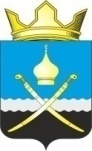 Российская ФедерацияРостовская область, Тацинский районМуниципальное образование «Михайловское сельское поселение» Администрация Михайловского сельского поселенияПОСТАНОВЛЕНИЕ31 января  2017 года                               № 18                                   х. Михайлов О внесении изменений в постановлениеАдминистрации Михайловского сельского поселенияот 26.09.2013 г. № 145 «Об утверждении муниципальной
программы Михайловского сельского поселения «Благоустройство территории»    В соответствии с постановлением Администрации Михайловского сельского 12.08.2013г № 110 «Об утверждении Порядка разработки, реализации и оценки эффективности муниципальных программ Михайловского сельского поселения», ПОСТАНОВЛЯЮ:    1. Внести в постановление Администрации Михайловского сельского поселения от 26.09.2013 года № 145 «Об утверждении муниципальной программы Михайловского сельского поселения «Благоустройство территории» следующие изменения: 1) в приложении № 1 к постановлению Администрации Михайловского сельского поселения от 26.09.2013г № 145 пункт – «Ресурсное обеспечение программы паспорта муниципальной программы Михайловского сельского поселения «Благоустройство территории» изложить в следующей редакции:2) раздел IV «Информация по ресурсному обеспечению муниципальной программы»  изложить в следующей редакции:«Раздел IV Информация по ресурсному обеспечению
муниципальной программыОбщий объем финансирования Программы составляет 6483,9 тыс. рублей, в том числе:2014 год –1030,5 тыс. рублей.2015 год – 1220,7 тыс. рублей;2016 год – 1125,7  тыс. рублей;2017 год – 2298,7 тыс. рублей;2018 год – 310,3 тыс. рублей;2019 год –249,0 тыс. рублей;2020 год – 249,0 тыс. рублей.На реализацию мероприятий программы из местного бюджета направляется – 6483,9 тыс. рублей.Информация о расходах бюджета Михайловского сельского поселения Тацинского района на реализацию Программы представлена в приложении № 4  к муниципальной программе. Информация о расходах областного бюджета, федерального бюджета, местных бюджетов и внебюджетных источников на реализацию Программы представлена в приложении № 5 к муниципальной программе.»;3) пункт – «Ресурсное обеспечение подпрограммы  паспорта подпрограммы «Содержание территории поселения»  изложить в следующей редакции:4) раздел 8.5 – «Информация по ресурсному обеспечению подпрограммы «Содержание территории поселения»  изложить в следующей редакции:«Раздел 8.5 Информация по ресурсному обеспечению
подпрограммы «Содержание территории поселения»       Финансирование мероприятий подпрограммы ««Содержание территории поселения»  муниципальной программы осуществляется за счет средств бюджета Михайловского сельского поселения.       Общий объем финансирования подпрограммы на 2014 – 2020 годы составляет  6483,9 тыс. рублей, в том числе по годам:в том числе: 2014 год –1030,5 тыс. рублей.2015 год – 1220,7 тыс. рублей;2016 год – 1125,7  тыс. рублей;2017 год – 2298,7 тыс. рублей;2018 год – 310,3 тыс. рублей;2019 год –249,0 тыс. рублей;2020 год – 249,0 тыс. рублей.         5) приложение № 4 к муниципальной программе Михайловского сельского поселения «Благоустройство территории» изложить в редакции согласно приложению1 к настоящему постановлению;6) приложение № 5 к муниципальной программе Михайловского сельского поселения «Благоустройство территории» изложить в редакции согласно приложению 2 к настоящему постановлению.2. Контроль за выполнением настоящего постановления оставляю за собой.Глава АдминистрацииМихайловского сельского поселения 		                          Л.С. Присяжнюк	                                                           Приложение № 1к постановлению Администрации Михайловского сельского поселения от 31.01.2017 г. №  18Расходына реализацию муниципальной программы Михайловского сельского поселения«Благоустройство территории»Приложение № 2к постановлению Администрации Михайловского сельского поселения от 31.01.2017 г. № 18Расходыобластного бюджета, районного бюджета и  бюджета Михайловского сельского поселенияна реализацию муниципальной программы«Ресурсное обеспечение муниципальной программы Михайловского сельского поселенияФинансирование программных мероприятий осуществляется за счет средств местного бюджета в объемах, предусмотренных программой и утвержденных решением о бюджете Михайловского сельского поселения Тацинского района на очередной финансовый год и плановый период.Общий объем финансирования программы составляет 6483,9 тыс. рублей, в том числе: 2014 год –1030,5 тыс. рублей.2015 год – 1220,7 тыс. рублей;2016 год – 1125,7  тыс. рублей;2017 год – 2298,7 тыс. рублей;2018 год – 310,3 тыс. рублей;2019 год –249,0 тыс. рублей;2020 год – 249,0 тыс. рублей.в том числе за счет средств бюджета Михайловского сельского поселения – 6298,1 тыс. рублей, в том числе: 2014 год 1030,5 тыс. рублей;2015 год 1220,7 тыс. рублей;2016 год 939,9 тыс. рублей;2017 год 1182,7 тыс. рублей;2018 год 310,3 тыс. рублей;2019 год 249,0 тыс. рублей;2020 год 249,0 тыс. рублей.за счет средств бюджета Тацинского района – 185,8 тыс. рублей, в том числе: 2014 год – 0,0 тыс. рублей;2015 год – 0,0 тыс. рублей;2016 год – 185,8 тыс. рублей;2017 год     0,0  тыс.рублей;2018 год –  0,0 тыс. рублей;2019 год –  0,0  тыс. рублей;2020 год –  0,0  тыс. рублей;средства внебюджетных источников - не предусмотрены»;«Ресурсноеобеспечение подпрограммыобщий объем финансирования подпрограммы на 2014 – 2020 годы составляет  6483,9 тыс. рублей, в том числе по годам:2014 год –1030,5 тыс. рублей.2015 год – 1220,7 тыс. рублей;2016 год – 1125,7  тыс. рублей;2017 год – 2298,7 тыс. рублей;2018 год – 310,3 тыс. рублей;2019 год –249,0 тыс. рублей;2020 год – 249,0 тыс. рублей.в том числе за счет средств бюджета Михайловского сельского поселения – 6298,1 тыс. рублей, в том числе: 2014 год –1030,5 тыс. рублей.2015 год – 1220,7 тыс. рублей;2016 год – 939,9  тыс. рублей;2017 год – 2298,7 тыс. рублей;2018 год – 310,3 тыс. рублей;2019 год –249,0 тыс. рублей;2020 год – 249,0 тыс. рублей.за счет средств бюджета Тацинского района – 185,8 тыс. рублей, в том числе: 2014 год – 0,0 тыс. рублей;2015 год – 0,0 тыс. рублей;2016 год – 185,8 тыс. рублей;2017 год     0,0  тыс.рублей;2018 год –  0,0 тыс. рублей;2019 год –  0,0  тыс. рублей;2020 год –  0,0  тыс. рублей;средства внебюджетных источников - не предусмотрены»;СтатусНаименование      
государственной 
программы, подпрограммы
государственной    
программы,основного мероприятия,
мероприятия ведомственной целевой программыОтветственный  
исполнитель,   
соисполнители,  
 участникиКод бюджетной   
   классификации   
<1>Код бюджетной   
   классификации   
<1>Код бюджетной   
   классификации   
<1>Код бюджетной   
   классификации   
<1>Расходы <2> (тыс. рублей), годыРасходы <2> (тыс. рублей), годыРасходы <2> (тыс. рублей), годыРасходы <2> (тыс. рублей), годыРасходы <2> (тыс. рублей), годыРасходы <2> (тыс. рублей), годыРасходы <2> (тыс. рублей), годыСтатусНаименование      
государственной 
программы, подпрограммы
государственной    
программы,основного мероприятия,
мероприятия ведомственной целевой программыОтветственный  
исполнитель,   
соисполнители,  
 участникиГРБСРзПрЦСРВР20142015201620172018201920201234567891011121314Муниципальная 
программа       «Благоустройство территории»Администрация Михайловского сельского поселения     951050306000002441030,51220,71125,72298,7310,3249,0249,0Подпрограмма     «Содержание территории поселения»Администрация Михайловского сельского поселения    951050306100002441030,51220,71125,72298,7310,3249,0249,0Основное        мероприятие 1.1:Освещение улицАдминистрация Михайловского сельского поселения     95105030612504244614,5557,50,00,00,00,00,0Основное        мероприятие 1.1:Освещение улицАдминистрация Михайловского сельского поселения     951050306100250402440,00,0485,91270,0310,3249,0249,0Основное        мероприятие 1.2:Озеленение территорииАдминистрация Михайловского сельского поселения     
951050306125052440,060,10,00,00,00,00,0Основное        мероприятие 1.2:Озеленение территорииАдминистрация Михайловского сельского поселения     
951050306100250502440,00,050,060,00,00,00,0Основное        мероприятие 1.3:прочее благоустройство и содержание территорииАдминистрация Михайловского сельского поселения    95105030612506244416,0603,10,00,00,00,00,0Основное        мероприятие 1.3:прочее благоустройство и содержание территорииАдминистрация Михайловского сельского поселения    951050306100250602440,00,0404,0968,70,00,00,0Основное        мероприятие 1.3:прочее благоустройство и содержание территорииАдминистрация Михайловского сельского поселения    951050306100850102440,00,05,90,00,00,00,0Основное        мероприятие 1.3:прочее благоустройство и содержание территорииАдминистрация Михайловского сельского поселения    951050306100851802440,00,0179,90,00,00,00,0СтатусНаименование муниципальной  программы, подпрограммы муниципальной программыОтветственный  исполнитель, соисполнителиОценка расходов (тыс. рублей), годыОценка расходов (тыс. рублей), годыОценка расходов (тыс. рублей), годыОценка расходов (тыс. рублей), годыОценка расходов (тыс. рублей), годыОценка расходов (тыс. рублей), годыОценка расходов (тыс. рублей), годыСтатусНаименование муниципальной  программы, подпрограммы муниципальной программыОтветственный  исполнитель, соисполнители201420152016201720182019202012345678910Муниципальная  
программа        «Благоустройство территории»всего                1030,51220,71125,72298,7310,3249,0249,0Муниципальная  
программа        «Благоустройство территории»областной бюджет  0,00,00,00,00,00,00,0Муниципальная  
программа        «Благоустройство территории»районный бюджет0,00,0185,80,00,00,00,0Муниципальная  
программа        «Благоустройство территории»местный бюджет1030,51220,7939,92298,7310,3249,0249,0Подпрограмма «Содержание территории поселения»всего                1030,51220,71125,72298,7310,3249,0249,0Подпрограмма «Содержание территории поселения»областной бюджет  0,00,00,00,00,00,00,0Подпрограмма «Содержание территории поселения»районный бюджет0,00,0185,80,00,00,00,0Подпрограмма «Содержание территории поселения»местный1030,51220,7939,92298,7310,3249,0249,0